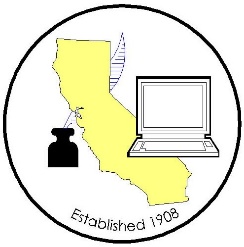 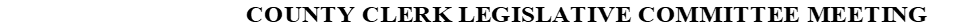 Meeting Date:		July 10th, 2018						Time:			10:30 AM						Location:		CACEO Annual Conference- Long Beach MINUTES2018 County Clerk Legislative Committee Members(P – Present; X – Not in attendance)Attendees: Eve Lee, Kellie Nguyen, Manuel Gomez, Martha Arteaga, Hugh Nguyen, Najeeb Siddiqui, Orange; Valentina Zuniga, Maria Montoya, Kern; Barbara Levey, Merced; Paula Pesut, Placer; Margarita Williams, Santa Cruz; Julie Poochigian, TulareCall to OrderMeeting started at 10:47 AMApproval of Minutes- Approved: Monique Blakely, Los Angeles;  Second: Joani Finwall, San BernardinoLegislation AnalysisIf you have any proposals you would like to submit, send them in by November. Will find out the exact date from Matt and keep everyone posted.AB 2368 (Calderon) California Online Notary Act of 2018 - Electronic Notary BooksSending the notary books electronically to the clerk’s office, so the clerk would have to store the books electronically was not thought through.Was going to meet with the author’s officers, but they came to their senses. CACEO worked quickly and closely with author and the opposition. The Secretary of State voiced concerns on the direction the bill was moving. As a result, the authors determined the measures weren’t thought out thoroughly and opted to park the bill for the year and it has now missed the deadline. The bill is officially dead by rule and is not moving forward. We anticipate an ongoing discussion on this issue next year. But for the time being it will not move forward. Discussion earlier during CRM meeting about counties that charge for notary journal deposits. Possible future legislative proposal to incorporate these fees into the Notary filing fees. AB 2707: Voter information Internet Web site This bill would require the Secretary of State to establish an Internet Web site that displays the names and contact information of each voter’s specified local, state, and federal elected officials, which would be displayed upon a voter submitting his or her address information on the Internet Web site. This bill would be expensive and have an estimated initial cost of one million dollars.Matt says it has been flying through legislators, but the hurdle would be going through senate preparation and that might kill the bill. We will continue to track this bill and need a volunteer to track it.AB 2225: State Government: storing and recording electronic mediaAmended language removes and puts generic language in place. Still working on language we’ll keep track of it. No cloud rule, because if we got hacked our local law enforcement wouldn’t have jurisdiction. Losing economies of scale. Look at other products, counties who don’t have economies of scale can get in trouble by using cloud and not having proper security. Secretary of State setting a standard. AB 2561 Vital records: local registrar: copy of recordsThis bill requires each local registrar of births and deaths to transmit a copy of each originalbirth certificate and death certificate to the county recorder for the specialcounty record, and, at the same time, forward the original certificates to theState Registrar. Amendments all got accepted. No updates.Sacramento health department is holding records hostage and they will not send it to the recorder’s office. The health department feels by doing so, the recorder’s office would be stealing money from them by issuing newer vital records. The recorder’s office says it is a customer service issue, not a money issue. Will check with Rob to see what is going on, before we put out a support letter from the CACEO committee that supports the bill. SB 273 Marriage and domestic partnership: minorsThis bill would require the court, in determining whether to issue an order granting permission to marry or establish a domestic partnership, to require Family Court Services to separately interview the parties intending to marry or establish a domestic partnership and at least one of the parents or the guardian, as specified, and to require Family Court Services to prepare and submit to the court a written report containing, among other things, recommendations for either granting or denying the parties permission to marry or establish a domestic partnership.The amendment that got accepted is not reflected yet. Need to follow up with Rob. Took that last part out making it the responsibility of the clerk. More on the judge side. Will continue to watch this bill.SB 1498 Local Government Omnibus Act of 2018This bill was mentioned about three years ago, one area affected county clerk where talking about the translation certificate when we have a document presented to be translated it says instrument, paper, or notice. Notes to update the CRM. Will watch this bill.Legislation AssignmentsAB 1404: Inyo-dropAB 1458: Marin-dropAB 1804: Inyo-watchAB 1901: Inyo-watchAB 2020: Ventura-watchAB 2057: Inyo-watch deadAB 2184: Los Angeles-dropAB 2201: Contra Costa-watchAB 2225: Santa Barbara-watch AB 2267: Inyo-watch	AB 2341: Inyo-watchAB 2358: Sacramento-dropAB 2367: Marin-watchAB 2368: Contra Costa-deadAB 2561: Los Angeles-watchAB 2667: Marin-dropAB 2707: Ventura- watchAB 2750: Sonoma-watchAB 2782: Inyo-watchAB 2830: Marin-watchAB 2867: Ventura-dropAB 3030: watch AB 3061: Ventura-drop AB 3189: Ventura-drop AB 3246: Sacramento-drop AB 3250: Sacramento -watch SB 137: San Francisco-dropSB 244: Riverside-watchSB 273: Sacramento-watchSB 771: Inyo-watchSB 1121: Ventura-watchSB 1498: Los Angeles-watchSB 1511: SacramentoAdjourned Meeting ended at 11:32 AMDanielle Rifilato/ Melinda Greene,  Santa BarbaraPJoani Finwall/Melissa Garcia , San BernardinoPElizabeth Gutierrez/Abims Aguda/Jaime Parangan, Contra CostaPVictoria Rodriguez/ Lori Aleman, RiversidePRosette Keopadubsy, San JoaquinXGuillermo Sandoval, San FranciscoXKammi Foote, InyoXMarnie Stout/Chan Siphavong, Santa ClaraXMonique Blakely / Jamie Pailma/Sandra Spencer/Cynthia Wheaton, Los AngelesPSheila Harmon, VenturaXChuck Storey, ImperialXDeva Proto/Carrie Anderson, SonomaPOlga Lobato / Jodi Olsen, MarinXDonna Allred/Sheri Dyer, SacramentoPKathy Lackey, ButteXVal Wood/Nicole Barber/Andrea Velasco/DeAnna Hernandez, San DiegoP